Whittaker Moss Primary School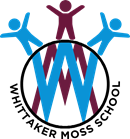 Supporting Pupils with Medical Needs PolicyMarch 2022Review date: March 2024On 1 September, 2014, a new duty came into force under the Children and Families Act which placed a duty on governing boards to make arrangements to support pupils at school with medical conditions.The key points are that;Pupils at school with medical conditions should be properly supported so that they have full access to education, including school trips and physical educationGoverning boards must ensure that arrangements are in place in schools to support pupils at school with medical needsGoverning boards should ensure that school leaders consult health and social care professionals, pupils and parents to ensure that the needs of children with medical conditions are effectively supportedAimTo ensure that all children with medical conditions, in terms of both physical and mental health, are properly supported in school so that they can play a full and active role in school life, remain healthy and achieve their academic potential.Pupils with long-term and complex medical conditions may require ongoing support, medicines or care while at school to help them manage their condition and keep them well. Other children may require monitoring and interventions in emergency circumstances.In addition to the educational impacts, there are social and emotional implications associated with medical conditions. Children may be self-conscious about their condition and some may be bullied or develop emotional disorders such as anxiety or depression. Long-term absences due to health problems affect children’s educational attainment, impact on their ability to integrate with their peers and affect their general wellbeing and emotional health. Reintegration back into school should be properly supported so that children with medical conditions fully engage with learning and do not fall behind when they are unable to attend. Short-term and frequent absences, including those for appointments connected with a pupil’s medical condition, also need to be effectively managed and appropriate support put in place to limit the impact on the child’s educational attainment and emotional and general wellbeing.Some children with medical needs may be considered to be disabled under the definition set out in the Equality Act 2010 and in this case Governors must comply with their duties under that Act. Some may also have special educational needs, some of whom may require an Education, Health and Care Plan (EHC). These children are also covered by the Special educational needs and disability (SEND) Code of Practice 2014. (Please refer to our SEND Policy)Statement of IntentThe Children and Families Act 2014 places a duty on schools to make arrangements for children with medical conditions.  Pupils’ medical needs may be broadly summarised as being of two types:Short-term - potentially affecting their participation in school activities while they are on a course of medicationLong-term - potentially limiting their access to education and requiring extra care and support (deemed special medical needs)Whittaker Moss Primary School wishes to ensure that pupils with medical conditions receive appropriate care and support at school. This policy has been developed in line with the Department for Education’s guidance released in April 2014 “Supporting pupils at school with medical conditions”.Ofsted places a clear emphasis on meeting the needs of pupils with SEN and disabilities and this includes children with medical conditions.At Whittaker Moss Primary School, we aim to:Assist families in providing medical care for their childrenEducate children and staff in respect of medical needsArrange training for staff and volunteers to support individual pupils with medical needsLiaise with medical services in support of individual pupilsWelcome and support children with medical conditions to enable them to play as full and active a role in school life as possibleKey roles and responsibilitiesThe Local Authority (LA) is responsible for:Promoting co-operation between relevant partners and stakeholders regarding supporting pupils with medical conditionsProviding support, advice and guidance to schools and their staffMaking alternative arrangements for the education of pupils who need to be out of school for fifteen days or more due to a medical conditionThe Governing Board is responsible for:The overall implementation of the Supporting Pupils with Medical Conditions Policy and procedures of Whittaker Moss Primary SchoolEnsuring that the Supporting Pupils with Medical Conditions Policy, as written, does not discriminate on any grounds including, but not limited to, ethnicity/national origin, culture, religion, gender, disability, identity or sexual orientationHandling complaints regarding this policy as outlined in the School’s Complaints PolicyEnsuring that all pupils with medical conditions are able to participate as fully as possible in all aspects of school lifeEnsuring that relevant training is delivered to staff members who take on responsibility to support children with medical conditionsGuaranteeing that information and teaching support materials regarding supporting pupils with medical conditions are available to members of staff with responsibilities under this policyEnsuring the keeping of written records of any and all medicines administered to individual pupils and across the school populationEnsuring the level of insurance in place reflects the level of riskThe Head Teacher is responsible for:The day-to-day implementation and management of the Supporting Pupils with Medical Conditions Policy and Procedures of Whittaker Moss Primary SchoolEnsuring the policy is developed effectively with partner agenciesMaking staff aware of this policyEnsuring the correct level of insurance is in place for staff who support pupils in line with this policyThe SEND Coordinator is responsible for:Liaising with healthcare professionals regarding the training required for staffMaking staff who need to know aware of a child’s medical conditionDeveloping Individual Healthcare Plans (IHCPs)Ensuring a sufficient number of trained members of staff are available to implement the policy and deliver IHCPs in normal, contingency and emergency situationsContacting the School Nursing Service in the case of any child who has a medical conditionStaff members are responsible for:Taking appropriate steps to support children with medical conditionsWhere necessary, making reasonable adjustments to include pupils with medical conditions into lessonsAdministering medication, if they have agreed to undertake that responsibility (refer to separate Administration of Medicine Policy)Undertaking training to achieve the necessary competency for supporting pupils with medical conditions, if they have agreed to undertake that responsibilityFamiliarising themselves with procedures detailing how to respond when they become aware that a pupil with a medical condition needs helpThe School Nurse is responsible for:Notifying the school when a child has been identified with requiring support in school due to a medical conditionLiaising locally with lead clinicians on appropriate supportParents and Carers are responsible for:Keeping the school informed about any changes to their child/children’s healthComing into school to complete school paperwork concerning the administration of medicines in schoolWhere necessary, developing an Individual Healthcare Plan (IHCP) for their child in collaboration with school staff and healthcare professionalsTraining of staffTeachers and support staff will receive training on this policy at Induction/INSET Day or any other time deemed appropriate.Teachers and support staff will receive regular and ongoing training as part of their professional development.Teachers and support staff who undertake responsibilities under this policy will receive the following training externally:Paediatric First Aid TrainingEmergency First Aid at Work TrainingNo staff member may administer drugs by injection unless they have received relevant trainingThe School Office will keep a record of training undertaken and a list of staff qualified to undertake responsibilities under this policy.Individual Healthcare Plans (IHCPs)Where necessary, an Individual Healthcare Plan (IHCP) will be developed in collaboration with the pupil, parents/carers, SENCo and medical professionals.IHCPs will be easily accessible whilst preserving confidentiality.IHCPs will be reviewed at least annually or when a child’s medical circumstances change, whichever is sooner.Where a pupil has an Education, Health and Care plan (EHC), the IHCP will be linked to it or become part of it.Where a child is returning from a period of hospital education, alternative provision or home tuition, we will work with the LA and education provider to ensure that the IHCP identifies the support the child needs to re-integrate.EmergenciesMedical emergencies will be dealt with under the schools’ emergency procedures.Where an Individual Healthcare Plan (IHCP) is in place, it should detail:What constitutes an emergencyWhat to do in an emergencyPupils will be informed in general terms of what to do in an emergency; such as telling a teacher.If a pupil needs to be taken to hospital, a member of staff will remain with the pupil until the parents arrive.The School office is responsible for contacting the emergency services. Avoiding unacceptable practiceWhittaker Moss Primary School understands that the following is unacceptable:Assuming that pupils with the same condition require the same treatmentIgnoring the views of the pupil and/or their parentsIgnoring medical advice or opinionSending pupils home frequently or preventing them from taking part in activities at schoolSending the pupil to the school office alone if they become illPenalising pupils with medical conditions for their attendance record where the absence relates to their conditionCreating barriers to children participating in all aspects of school life, including school trips e.g. by requiring parents to accompany the childRefusing to allow pupils to eat, drink or use the toilet when they need to in order to manage their conditionInsuranceTeachers who undertake responsibilities within this policy are covered by the school’s insurance.ComplaintsThe details of how to make a complaint can be found in the School Complaints Policy.Individual Healthcare Plan Implementation ProcedurePolicy to be reviewed: March 20241Parent or healthcare professional informs school that child has medical condition or is due to return from long-term absence or that needs have changed2Head Teacher co-ordinates meeting to discuss child’s medical needs and identifies member of school staff who will provide support to the pupil3Meeting held to discuss and agree on the need for IHCP to include key school staff, child, parent and relevant healthcare professionals4Develop IHCP in partnership with healthcare professionals and agree on who leads5School staff training needs identified6Training delivered to staff – review date agreed7IHCP implemented and circulated to relevant staff8IHCP reviewed annually or when condition changes. Parent/carer or healthcare professional to initiate